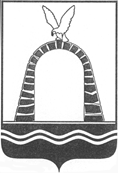 АДМИНИСТРАЦИЯ ГОРОДА БАТАЙСКАПОСТАНОВЛЕНИЕ от 14.03.2022 № 530г. БатайскО внесении изменений в постановление Администрации города Батайска от 29.03.2018 № 450«О специализированном автомобильном транспорте муниципального автономного учреждения «Центр социального обслуживания граждан пожилого возраста и инвалидов города Батайска» (МАУ ЦСО), оборудованным для перевозки инвалидов»В соответствии с Федеральным  законом от 28.12.2013 № 442-ФЗ      «Об основах социального обслуживания  граждан в Российской Федерации»,   Федеральным законом от 24.11.1995 № 181-ФЗ «О социальной защите    инвалидов в Российской Федерации», Областным законом от 03.09.2014            № 222-ЗС «О социальном обслуживании граждан Ростовской области» и  постановлением Правительства Ростовской области от 27.11.2014 № 785      «Об утверждении Порядка предоставления социальных услуг поставщиками социальных услуг», Администрация города Батайска постановляет:1. Внести изменения в постановление Администрации города Батайска от 29.03.2018 № 450 «О специализированном автомобильном транспорте муниципального автономного учреждения «Центр социального обслуживания граждан пожилого возраста и инвалидов города Батайска» (МАУ ЦСО), оборудованным для перевозки инвалидов», изложив приложение № 2 согласно приложению к настоящему постановлению.2. Признать утратившим силу постановление Администрации города Батайска от 03.02.2021 № 159 «О внесении изменений в постановление Администрации города Батайска от 29.03.2018 № 450».3. Настоящие постановление вступает в силу со дня его официального опубликования, но не раннее 1 апреля 2022 года.4. Настоящее постановление подлежит включению в регистр муниципальных нормативных актов Ростовской области.5. Контроль за исполнением настоящего постановления возложить на заместителя главы Администрации города Батайска по социальным вопросам Кузьменко Н. В.Постановление вноситМАУ ЦСО города Батайска Приложение к постановлению Администрации  города Батайскаот 14.03.2022 № 530ТАРИФЫ на предоставление услуги «Социальное такси», специализированным автомобильным транспортом муниципального автономного учреждения «Центр социального обслуживания граждан пожилого возраста и инвалидов города Батайска» (МАУ ЦСО), оборудованным для перевозки инвалидов Начальник общего отделаАдминистрации города Батайска				       В.С. МирошниковаГлава Администрации города БатайскаГ. В. Павлятенко№Наименование ТарифаЕдиница измеренияЦена, рублей1.Тариф (То) - Ожидание (время вынужденного простоя) в период предоставления услуги1 час97,002.Тариф (Тк) - пройденного километража в период предоставления услуги (перевозка до одного пункта назначения)1 км33,00